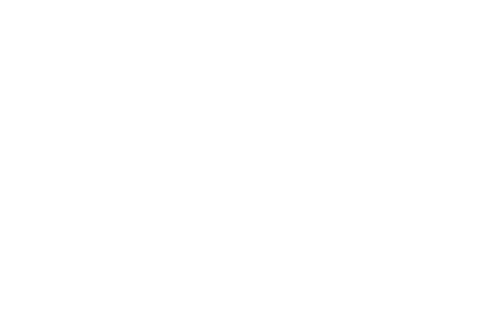 1 Must first exhaust the annual maximum Direct Federal Unsubsidized Loan.2 Subject to loan type, balance and degree program.Grad PLUS LoanMWU LoanWho’s the borrower?Student and cosigner (if needed)Student and cosigner (if needed)Cosigner release optionNo. The student and any cosigner are making a commitment to repay the loan for the life of the loan.Yes. The student can apply to release the cosigner after he or she graduates, makes 48 on- time payments and meets underwriting requirements.Credit requirementsNo adverse credit history (e.g. no prior default on a student loan)Minimum credit score of 700.Interest rate8.05% for loans first disbursed between July 1, 2023 and June 30, 2024.Rate for loans disbursed subsequent to June 30, 2024 will be determined in May 2024.6.00% for loans first disbursed on or after July 1, 2024.5.25% for loans first disbursed on or after July 1, 2021, and prior to July 1, 2024Origination/ disbursement fees4.228% for loans disbursed on or after October 1, 2020No origination fees.Loan limits*Up to 100% of the cost of attendance minus other financial aid received.Up to 100% of the cost of attendance minus other financial aid received.1Repayment period10–25 years depending on eligibility210–15 years depending on eligibility2Repayment plansPLUS loans for graduate students may be eligible for:StandardGraduatedIncome-based & Income-contingent Extended repayment Pay As You Earn, and REPAYE There are three repayment options:Standard 10-year RepaymentGraduated 10-year RepaymentExtended 15-year Repayment Plan (only available to borrowers with a minimum of $30,000 in MWU Loans.)Public Service Loan Forgiveness EligibilityYes, this loan qualifies.Not available for this loan.Loan Repayment Example (Standard repayment over 120 months)Disbursed prior to July 1, 2024:Loan Amount: $42,000Interest Rate:  8.05%Origination Fee: 4.228%Monthly Payment: $535.47Total of all Payments: $64,256Disbursed prior to July 1, 2024:Loan Amount: $42,000Interest Rate: 5.25%Origination Fee: 0.0%Monthly Payment: $486.11Total of all Payments: $58,333Estimated Savings: $5,922